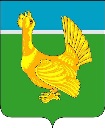 Администрация Верхнекетского районаПОСТАНОВЛЕНИЕОб установлении норматива стоимости 1 квадратного метра общей площади жилья на территории муниципального образования Верхнекетский район Томской области, используемого для расчета размера социальных выплат на приобретение жилья молодым семьям на 2021 годВ соответствии с пунктом 13 Правил предоставления молодым семьям социальных выплат на приобретение (строительство) жилья и их использования, утвержденных постановлением Правительства Российской Федерации от 17 декабря 2010 № 1050 «О реализации отдельных мероприятий государственной программы Российской Федерации «Обеспечение доступным и комфортным жильем и коммунальными услугами граждан Российской Федерации», постановляю:1. Установить норматив стоимости 1 квадратного метра общей площади жилья на территории муниципального образования Верхнекетский район Томской области, используемый для расчёта размера социальных выплат на приобретение жилья молодым семьям на 2021 год в размере 10 000 рублей.2. Признать утратившим силу постановление Администрации Верхнекетского района от 04.02.2021 №85 «Об установлении норматива стоимости 1 квадратного метра общей площади жилья на территории муниципального образования Верхнекетский район Томской области, используемого для расчета размера социальных выплат на приобретение жилья молодым семьям в 1 квартале 2021 года».	3. Опубликовать настоящее постановление в информационном вестнике Верхнекетского района «Территория» и разместить настоящее постановление на официальном сайте Администрации Верхнекетского района..4. Настоящее постановление вступает в силу со дня его официального опубликования и распространяет свое действие на правоотношения, возникшие с 1 января 2021 года.5. Контроль за исполнением настоящего постановления возложить на  заместителя Главы Верхнекетского района по социальным вопросам.И.о.Главы Верхнекетского района                                                                                       Д.В.СибиряковО.М. Сыроватская Дело-2,  Досужева – 1, Сыроватская - 106 декабря 2021 г.р.п. Белый ЯрВерхнекетского районаТомской области                №1043